Requirements for Membership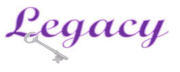 2023-2024ExpensesMEMBERSHIP DUES: $300 per year, required by all members, paid by April 1st. This covers the cost of tickets to the Legacy Ball for each member and her escort, membership induction and general operating expenses. An installment payment plan is available. Please see the website for the payment plan form.ATTIRE: $30 for purple polo style shirt with member’s name embroidered on shirt.SENIOR ONLY FEES: $450. In addition to general membership fees, seniors are required to pay these additional fees for Legacy Ball. This covers general expenses for the Senior Presentation including the gloves, flowers, and headshots. This fee is due by September 1, 2023.Fundraiser ParticipationEach member must purchase four (4) tickets, $40 per ticket, to the annual fundraiser, even if she is unable to attend.Each member must provide a minimum of one (1) auction item valued at a minimum of $25 to be auctioned at the fundraiser. All proceeds will benefit our charities.Service HoursEach member must complete a minimum of fifteen (15) hours of volunteer service at a combination of the designated Legacy League Philanthropies during the Legacy League year, according to our calendar dates and specified by the by-laws.Committee ParticipationEach member must complete at least one social committee hour. This entails providing a food item for a general Legacy League meeting or helping with set up or clean up of a general Legacy League meeting.Meeting AttendanceTo remain in good standing all members must attend four (4) general meetings (the fundraiser is the only special meeting that counts as a general meeting) with one (1) meeting being in the Spring 2024 semester, to remain a member in good standing.